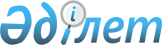 О бюджете поселка Деркул на 2022-2024 годыРешение Уральского городского маслихата Западно-Казахстанской области от 30 декабря 2021 года № 11-6.
      В соответствии с Бюджетным кодексом Республики Казахстан, Законом Республики Казахстан "О местном государственном управлении и самоуправлении в Республике Казахстан" Уральский городской маслихат РЕШИЛ:
      1. Утвердить бюджет поселка Деркул города Уральск на 2022-2024 годы согласно приложениям 1, 2 и 3 соответственно, в том числе на 2022 год в следующих объемах:
      1) доходы – 474 806,0 тысяч тенге:
      налоговые поступления – 34 238,0 тысяч тенге;
      неналоговые поступления – 0 тенге;
      поступления от продажи основного капитала – 5500,0 тысяч тенге;
      поступления трансфертов – 435 068,0 тысяч тенге;
      2) затраты – 478 928,0 тысяч тенге;
      3) чистое бюджетное кредитование – 0 тенге:
      бюджетные кредиты – 0 тенге;
      погашение бюджетных кредитов – 0 тенге;
      4) сальдо по операциям с финансовыми активами – 0 тенге:
      приобретение финансовых активов–0 тенге;
      поступления от продажи финансовых активов государства – 0 тенге;
      5) дефицит (профицит) бюджета – - 4 122,0 тысячи тенге;
      6) финансирование дефицита (использование профицита) бюджета – 4 122,0 тысячи тенге:
      поступления займов – 0 тенге;
      погашение займов – 0 тенге;
      используемые остатки бюджетных средств – 4 122,0 тысячи тенге.
      Сноска. Пункт 1 – в редакции решения Уральского городского маслихата Западно-Казахстанской области от 23.11.2022 № 21-6 (вводится в действие с 01.01.2022).


      2. Поступления в бюджет поселка Деркул на 2022 год формируются в соответствии с Бюджетным кодексом Республики Казахстан и решением Уральского городского маслихата от 28 декабря 2021 года № 11-2 "О городском бюджете на 2022-2024 годы" (зарегистрированное в Реестре государственной регистрации нормативных правовых актов под № 26196).
      3. Учесть в бюджете поселка Деркул на 2022 год поступление субвенции, передаваемой из городского бюджета в сумме 260 467 тысяч тенге.
      4. Деньги от реализации товаров и услуг, предоставляемых государственными учреждениями, подведомственных местным исполнительным органам, используются ими в порядке, определяемом Бюджетным кодексом Республики Казахстан.
      5. Настоящее решение вводится в действие с 1 января 2022 года. Бюджет поселка Деркул на 2022 год
      Сноска. Приложение 1 – в редакции решения Уральского городского маслихата Западно-Казахстанской области от 23.11.2022 № 21-6 (вводится в действие с 01.01.2022).
      тысяч тенге Бюджет поселка Деркул на 2023 год
      тысяч тенге Бюджет поселка Деркул на 2024 год
      тысяч тенге
					© 2012. РГП на ПХВ «Институт законодательства и правовой информации Республики Казахстан» Министерства юстиции Республики Казахстан
				
      Секретарь Уральского городского маслихата

Е.Калиев
Приложение 1
к решению Уральского
городского маслихата
от 30 декабря 2021 года № 11-6
Категория
Категория
Категория
Категория
Категория
Категория
Сумма
Класс
Класс
Класс
Класс
Класс
Сумма
Подкласс
Подкласс
Подкласс
Подкласс
Сумма
Специфика
Специфика
Специфика
Сумма
Наименование
Сумма
1) Доходы
 474 806,0
1
Налоговые поступления
34 238,0
01
Подоходный налог
2 616,0
2
Индивидуальный подоходный налог
2 616,0
04
Hалоги на собственность
31 622,0
1
Hалоги на имущество
7 638,0
3
Земельный налог
767,0
4
Hалог на транспортные средства
23 217,0
2
Неналоговые поступления
0
01
Доходы от государственной собственности
0
5
Доходы от аренды имущества, находящегося в государственной собственности
0
3
Поступления от продажи основного капитала
5 500,0
01
Продажа государственного имущества, закрепленного за государственными учреждениями
0
1
Продажа государственного имущества, закрепленного за государственными учреждениями
0
03
Продажа земли и нематериальных активов
5 500,0
2
Продажа нематериальных активов
5 500,0
4
Поступления трансфертов
435 068,0
02
Трансферты из вышестоящих органов государственного управления
435 068,0
3
Трансферты из районного (города областного значения) бюджета
435 068,0
Функциональная группа
Функциональная группа
Функциональная группа
Функциональная группа
Функциональная группа
Функциональная группа
Сумма
Функциональная подгруппа
Функциональная подгруппа
Функциональная подгруппа
Функциональная подгруппа
Функциональная подгруппа
Сумма
Администратор бюджетных программ
Администратор бюджетных программ
Администратор бюджетных программ
Администратор бюджетных программ
Сумма
Программа
Программа
Программа
Сумма
Подпрограмма
Подпрограмма
Сумма
Наименование
Сумма
2) Затраты
478 928,0
01
Государственные услуги общего характера
68 937,0
1
Представительные, исполнительные и другие органы, выполняющие общие функции государственного управления
68 937,0
124
Аппарат акима города районного значения, села, поселка, сельского округа
68 937,0
001
Услуги по обеспечению деятельности акима города районного значения, села, поселка, сельского округа
68 937,0
07
Жилищно-коммунальное хозяйство
352 893,9
3
Благоустройство населенных пунктов
352 893,9
124
Аппарат акима города районного значения, села, поселка, сельского округа
352 893,9
008
Освещение улиц населенных пунктов
19 639,0
009
Обеспечение санитарии населенных пунктов
302 485,9
011
Благоустройство и озеленение населенных пунктов
30 769,0
08
Культура, спорт, туризм и информационное пространство
1 500,0
1
Деятельность в области культуры
1 500,0
124
Аппарат акима города районного значения, села, поселка, сельского округа
1 500,0
006
Поддержка культурно-досуговой работы на местном уровне
1 500,0
12
Транспорт и коммуникации
55 596,1
1
Автомобильный транспорт
55 596,1
124
Аппарат акима города районного значения, села, поселка, сельского округа
55 596,1
013
Обеспечение функционирования автомобильных дорог в городах районного значения, селах, поселках, сельских округах
55 596,1
15
Трансферты
1,0
1
Трансферты
1,0
124
Аппарат акима города районного значения, села, поселка, сельского округа
1,0
048
Возврат неиспользованных (недоиспользованных) целевых трансфертов
1,0
3) Чистое бюджетное кредитование
0
Бюджетные кредиты
0
Категория
Категория
Категория
Категория
Категория
Категория
Сумма
Класс
Класс
Класс
Класс
Класс
Сумма
Подкласс
Подкласс
Подкласс
Подкласс
Сумма
Специфика
Специфика
Специфика
Сумма
Наименование
Сумма
5
Погашение бюджетных кредитов
0
01
Погашение бюджетных кредитов
0
1
Погашение бюджетных кредитов, выданных из государственного бюджета
0
4) Сальдо по операциям с финансовыми активами
0
Функциональная группа
Функциональная группа
Функциональная группа
Функциональная группа
Функциональная группа
Функциональная группа
Сумма
Функциональная подгруппа
Функциональная подгруппа
Функциональная подгруппа
Функциональная подгруппа
Функциональная подгруппа
Сумма
Администратор бюджетных программ
Администратор бюджетных программ
Администратор бюджетных программ
Администратор бюджетных программ
Сумма
Программа
Программа
Программа
Сумма
Подпрограмма
Подпрограмма
Сумма
Наименование
Сумма
Приобретение финансовых активов
0
13
Прочие
0
9
Прочие
0
Категория
Категория
Категория
Категория
Категория
Категория
Сумма
Класс
Класс
Класс
Класс
Класс
Сумма
Подкласс
Подкласс
Подкласс
Подкласс
Сумма
Специфика
Специфика
Специфика
Сумма
Наименование
Сумма
6
Поступления от продажи финансовых активов государства
0
01
Поступления от продажи финансовых активов государства
0
1
Поступления от продажи финансовых активов внутри страны
0
5) Дефицит (профицит) бюджета
- 4 122,0
6) Финансирование дефицита (использование профицита) бюджета
4 122,0
7
Поступления займов
0
01
Внутренние государственные займы
0
2
Договоры займа
0
Функциональная группа
Функциональная группа
Функциональная группа
Функциональная группа
Функциональная группа
Функциональная группа
Сумма
Функциональная подгруппа
Функциональная подгруппа
Функциональная подгруппа
Функциональная подгруппа
Функциональная подгруппа
Сумма
Администратор бюджетных программ
Администратор бюджетных программ
Администратор бюджетных программ
Администратор бюджетных программ
Сумма
Бюджетная программа
Бюджетная программа
Бюджетная программа
Сумма
Подпрограмма
Подпрограмма
Сумма
Наименование
Сумма
16
Погашение займов
0
1
Погашение займов 
0
Категория
Категория
Категория
Категория
Категория
Категория
Сумма
Класс
Класс
Класс
Класс
Класс
Сумма
Подкласс
Подкласс
Подкласс
Подкласс
Сумма
Специфика
Специфика
Специфика
Сумма
Наименование
Сумма
8
Используемые остатки бюджетных средств
4 122,0
01
Остатки бюджетных средств
4 122,0
1
Свободные остатки бюджетных средств
4 122,0
01
Свободные остатки бюджетных средств
4 122,0Приложение 2
к решению Уральского
городского маслихата
от 30 декабря 2021 года № 11-6
Категория
Категория
Категория
Категория
Категория
Категория
Сумма
Класс
Класс
Класс
Класс
Класс
Сумма
Подкласс
Подкласс
Подкласс
Подкласс
Сумма
Специфика
Специфика
Специфика
Сумма
Наименование
Сумма
1) Доходы
 270 289
1
Налоговые поступления
9 156
01
Подоходный налог
121
2
Индивидуальный подоходный налог
121
04
Hалоги на собственность
9 035
1
Hалоги на имущество
1 720
3
Земельный налог
805
4
Hалог на транспортные средства
6 510
2
Неналоговые поступления
0
01
Доходы от государственной собственности
0
5
Доходы от аренды имущества, находящегося в государственной собственности
0
3
Поступления от продажи основного капитала
0
01
Продажа государственного имущества, закрепленного за государственными учреждениями
0
1
Продажа государственного имущества, закрепленного за государственными учреждениями
0
4
Поступления трансфертов
261 133
02
Трансферты из вышестоящих органов государственного управления
261 133
3
Трансферты из районного (города областного значения) бюджета
261 133
Функциональная группа
Функциональная группа
Функциональная группа
Функциональная группа
Функциональная группа
Функциональная группа
Сумма
Функциональная подгруппа
Функциональная подгруппа
Функциональная подгруппа
Функциональная подгруппа
Функциональная подгруппа
Сумма
Администратор бюджетных программ
Администратор бюджетных программ
Администратор бюджетных программ
Администратор бюджетных программ
Сумма
Программа
Программа
Программа
Сумма
Подпрограмма
Подпрограмма
Сумма
Наименование
Сумма
2) Затраты
 270 289
01
Государственные услуги общего характера
30 811
1
Представительные, исполнительные и другие органы, выполняющие общие функции государственного управления
30 811
124
Аппарат акима города районного значения, села, поселка, сельского округа
30 811
001
Услуги по обеспечению деятельности акима города районного значения, села, поселка, сельского округа
30 811
07
Жилищно-коммунальное хозяйство
217 846
3
Благоустройство населенных пунктов
217 846
124
Аппарат акима города районного значения, села, поселка, сельского округа
217 846
009
Обеспечение санитарии населенных пунктов
200 000
011
Благоустройство и озеленение населенных пунктов
17 846
12
Транспорт и коммуникации
21 632
1
Автомобильный транспорт
21 632
124
Аппарат акима города районного значения, села, поселка, сельского округа
21 632
013
Обеспечение функционирования автомобильных дорог в городах районного значения, селах, поселках, сельских округах
21 632
3) Чистое бюджетное кредитование
0
Бюджетные кредиты
0
Категория
Категория
Категория
Категория
Категория
Категория
Сумма
Класс
Класс
Класс
Класс
Класс
Сумма
Подкласс
Подкласс
Подкласс
Подкласс
Сумма
Специфика
Специфика
Специфика
Сумма
Наименование
Сумма
5
Погашение бюджетных кредитов
0
01
Погашение бюджетных кредитов
0
1
Погашение бюджетных кредитов, выданных из государственного бюджета
0
4) Сальдо по операциям с финансовыми активами
0
Функциональная группа
Функциональная группа
Функциональная группа
Функциональная группа
Функциональная группа
Функциональная группа
Сумма
Функциональная подгруппа
Функциональная подгруппа
Функциональная подгруппа
Функциональная подгруппа
Функциональная подгруппа
Сумма
Администратор бюджетных программ
Администратор бюджетных программ
Администратор бюджетных программ
Администратор бюджетных программ
Сумма
Программа
Программа
Программа
Сумма
Подпрограмма
Подпрограмма
Сумма
Наименование
Сумма
Приобретение финансовых активов
0
13
Прочие
0
9
Прочие
0
Категория
Категория
Категория
Категория
Категория
Категория
Сумма
Класс
Класс
Класс
Класс
Класс
Сумма
Подкласс
Подкласс
Подкласс
Подкласс
Сумма
Специфика
Специфика
Специфика
Сумма
Наименование
Сумма
6
Поступления от продажи финансовых активов государства
0
01
Поступления от продажи финансовых активов государства
0
1
Поступления от продажи финансовых активов внутри страны
0
5) Дефицит (профицит) бюджета
0
6) Финансирование дефицита (использование профицита) бюджета
0
7
Поступления займов
0
01
Внутренние государственные займы
0
2
Договоры займа
0
Функциональная группа
Функциональная группа
Функциональная группа
Функциональная группа
Функциональная группа
Функциональная группа
Сумма
Функциональная подгруппа
Функциональная подгруппа
Функциональная подгруппа
Функциональная подгруппа
Функциональная подгруппа
Сумма
Администратор бюджетных программ
Администратор бюджетных программ
Администратор бюджетных программ
Администратор бюджетных программ
Сумма
Бюджетная программа
Бюджетная программа
Бюджетная программа
Сумма
Подпрограмма
Подпрограмма
Сумма
Наименование
Сумма
16
Погашение займов
0
01
Погашение займов 
0
Категория
Категория
Категория
Категория
Категория
Категория
Сумма
Класс
Класс
Класс
Класс
Класс
Сумма
Подкласс
Подкласс
Подкласс
Подкласс
Сумма
Специфика
Специфика
Специфика
Сумма
Наименование
Сумма
8
Используемые остатки бюджетных средств
0
01
Остатки бюджетных средств
0
1
Свободные остатки бюджетных средств
0
01
Свободные остатки бюджетных средств
0Приложение 3
к решению Уральского
городского маслихата
от 30 декабря 2021 года № 11-6
Категория
Категория
Категория
Категория
Категория
Категория
Сумма
Класс
Класс
Класс
Класс
Класс
Сумма
Подкласс
Подкласс
Подкласс
Подкласс
Сумма
Специфика
Специфика
Специфика
Сумма
Наименование
Сумма
1) Доходы
 290 622
1
Налоговые поступления
9 522
01
Подоходный налог
126
2
Индивидуальный подоходный налог
126
04
Hалоги на собственность
9 396
1
Hалоги на имущество
1 789
3
Земельный налог
837
4
Hалог на транспортные средства
6 770
2
Неналоговые поступления
0
01
Доходы от государственной собственности
0
5
Доходы от аренды имущества, находящегося в государственной собственности
0
3
Поступления от продажи основного капитала
0
01
Продажа государственного имущества, закрепленного за государственными учреждениями
0
1
Продажа государственного имущества, закрепленного за государственными учреждениями
0
4
Поступления трансфертов
281 100
02
Трансферты из вышестоящих органов государственного управления
281 100
3
Трансферты из районного (города областного значения) бюджета
281 100
Функциональная группа
Функциональная группа
Функциональная группа
Функциональная группа
Функциональная группа
Функциональная группа
Сумма
Функциональная подгруппа
Функциональная подгруппа
Функциональная подгруппа
Функциональная подгруппа
Функциональная подгруппа
Сумма
Администратор бюджетных программ
Администратор бюджетных программ
Администратор бюджетных программ
Администратор бюджетных программ
Сумма
Программа
Программа
Программа
Сумма
Подпрограмма
Подпрограмма
Сумма
Наименование
Сумма
2) Затраты
 290 622
01
Государственные услуги общего характера
32 189
1
Представительные, исполнительные и другие органы, выполняющие общие функции государственного управления
32 189
124
Аппарат акима города районного значения, села, поселка, сельского округа
32 189
001
Услуги по обеспечению деятельности акима города районного значения, села, поселка, сельского округа
32 189
07
Жилищно-коммунальное хозяйство
231 431
3
Благоустройство населенных пунктов
231 431
124
Аппарат акима города районного значения, села, поселка, сельского округа
231 431
009
Обеспечение санитарии населенных пунктов
209 521
011
Благоустройство и озеленение населенных пунктов
21 910
12
Транспорт и коммуникации
27 002
1
Автомобильный транспорт
27 002
124
Аппарат акима города районного значения, села, поселка, сельского округа
27 002
013
Обеспечение функционирования автомобильных дорог в городах районного значения, селах, поселках, сельских округах
27 002
3) Чистое бюджетное кредитование
0
Бюджетные кредиты
0
Категория
Категория
Категория
Категория
Категория
Категория
Сумма
Класс
Класс
Класс
Класс
Класс
Сумма
Подкласс
Подкласс
Подкласс
Подкласс
Сумма
Специфика
Специфика
Специфика
Сумма
Наименование
Сумма
5
Погашение бюджетных кредитов
0
01
Погашение бюджетных кредитов
0
1
Погашение бюджетных кредитов, выданных из государственного бюджета
0
4) Сальдо по операциям с финансовыми активами
0
Функциональная группа
Функциональная группа
Функциональная группа
Функциональная группа
Функциональная группа
Функциональная группа
Сумма
Функциональная подгруппа
Функциональная подгруппа
Функциональная подгруппа
Функциональная подгруппа
Функциональная подгруппа
Сумма
Администратор бюджетных программ
Администратор бюджетных программ
Администратор бюджетных программ
Администратор бюджетных программ
Сумма
Программа
Программа
Программа
Сумма
Подпрограмма
Подпрограмма
Сумма
Наименование
Сумма
Приобретение финансовых активов
0
13
Прочие
0
9
Прочие
0
Категория
Категория
Категория
Категория
Категория
Категория
Сумма
Класс
Класс
Класс
Класс
Класс
Сумма
Подкласс
Подкласс
Подкласс
Подкласс
Сумма
Специфика
Специфика
Специфика
Сумма
Наименование
Сумма
6
Поступления от продажи финансовых активов государства
0
01
Поступления от продажи финансовых активов государства
0
1
Поступления от продажи финансовых активов внутри страны
0
5) Дефицит (профицит) бюджета
0
6) Финансирование дефицита (использование профицита) бюджета
0
7
Поступления займов
0
01
Внутренние государственные займы
0
2
Договоры займа
0
Функциональная группа
Функциональная группа
Функциональная группа
Функциональная группа
Функциональная группа
Функциональная группа
Сумма
Функциональная подгруппа
Функциональная подгруппа
Функциональная подгруппа
Функциональная подгруппа
Функциональная подгруппа
Сумма
Администратор бюджетных программ
Администратор бюджетных программ
Администратор бюджетных программ
Администратор бюджетных программ
Сумма
Бюджетная программа
Бюджетная программа
Бюджетная программа
Сумма
Подпрограмма
Подпрограмма
Сумма
Наименование
Сумма
16
Погашение займов
0
01
Погашение займов 
0
Категория
Категория
Категория
Категория
Категория
Категория
Сумма
Класс
Класс
Класс
Класс
Класс
Сумма
Подкласс
Подкласс
Подкласс
Подкласс
Сумма
Специфика
Специфика
Специфика
Сумма
Наименование
Сумма
8
Используемые остатки бюджетных средств
0
01
Остатки бюджетных средств
0
1
Свободные остатки бюджетных средств
0
01
Свободные остатки бюджетных средств
0